INDICAÇÃO Nº 2433/2015Sugere ao Poder Executivo estudo para colocação ou manutenção de torneiras em quadra de futebol existente entre as Ruas Panamá, Peru e Uruguai no bairro Sartori, neste município.Excelentíssimo Senhor Prefeito Municipal,                                   Nos termos do Art. 108 do Regimento Interno desta Casa de Leis, dirijo - me a Vossa Excelência para sugerir que, por intermédio do Setor competente, que seja realizado estudo colocação ou manutenção de torneiras em quadra de futebol existente entre as Ruas Panamá, Peru e Uruguai no bairro Sartori, neste município.Justificativa:                                 Moradores reclamam do abandono do local e pedem providências.Plenário “Dr. Tancredo Neves”, em 19 de junho de 2.015.Celso Ávila- vereador - 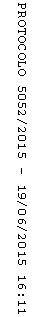 